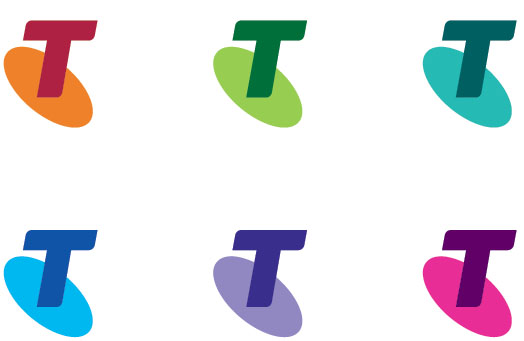                                                                                                                                        IPND ManagerApplication of Intent to provide data to the Integrated Public Number Database (IPND)If you are a Carriage Service Provider (CSP) that supplies a carriage service to an end-user you must register to provide the Public Number Customer Data (PNCD) of that end-user to the IPND.  You must register to become an IPND Data Provider with the IPND Manager even if you intend to have another entity provide data on your behalf.  Note that it is a requirement the PNCD information you provide to the IPND Manager is accurate, complete and up to date.

This application applies only for the purposes of commencing formal approval, registration and acceptance testing for intending Data Providers of the Integrated Public Number Database (IPND).
Please complete the required details and return attn: IPND Manager via:
Email - (ipnd.manager@telstrawholesale.com) 

Please note: Incomplete forms will not be accepted.PART A. 	Essential IPND Customer Details 

You must notify the IPND Manager if any information provided in this form changes over time, including contact information or if you have another entity provide data on your behalf in the futureCSP Name:     _______________________________     ABN: ___________________Business Address: ______________________________________________	                   ______________________________________________                               ______________________________________________                               ______________________________________________Contact for IPND: ________________________________________________                 Tel:  __________________*       								                                                         Email:   ________________________________________________________________If another entity will be acting on your behalf to provide data to the IPND, that entity’s details must be provided in the Technical Communications section below.  If you are providing data directly to the IPND, please use your contact details.

Technical communications

Company Name [if another entity is providing data on your behalf]: _____________________

 ____________________________________________________________________
Contact for IPND: __________________________________________________Tel:  __________________*       								                                                        Email:   __________________________________________________________IPND Site Address: ________________________________

      ________________________________________________________________   

      ________________________________________________________________

 Site Contact: __________________________________  Tel:  __________________** Please supply Australian telephonePART B.   Planned Acceptance Time FramesReferring to the enclosed Migration Plan and associated documents please indicate likely dates and requirements for the following milestones:1. Initial walk-through of IPND Technical Requirements (Charges apply):	
Required?         YES                     NO							           If yes, preferred date: ____________     Number of attendees: _______________Note: The above walk-through is optional and will be held in Melbourne and scheduled to suit IPND Operational Manager availability                                                                                               	

2. Sample Data Format File: Provide to IPND Operations Manager by: _______________						                        
3. Test of Data from providing host: Date: _______________4. Secure IP Communications Link installed and Testing Phase Commenced: Date: ________________Note: Any subsequent changes to this first connection may incur a change request cost)                        5. Planned IPND Production: Date: ________________	                    Note: IPND Data will not be uploaded/downloaded until approval has been granted by the IPND Manager.PART C.	Customer Consent To the IPND Manager,I, ________________________ (insert name) on behalf of _________________________ (insert CSP Name) hereby consent to the information contained in this application being used by the IPND Manager in assessing this application to become an IPND Data Provider for Approved Purposes as detailed in the Carrier Licence Conditions (Telstra Corporation Limited) Declaration 1997. 
				Signed ____________________        Date: ____________

			     Print Name: ____________________